Diputación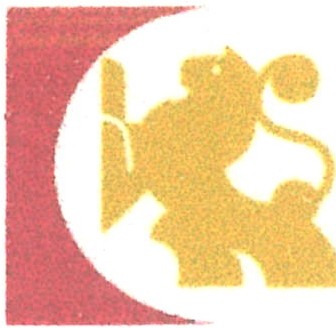 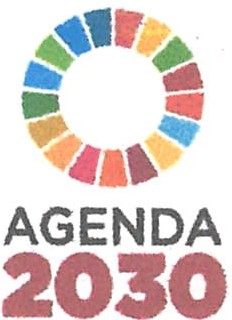 de CórdobaN.º Registro R. O.P.C.I. V.: ES-01140258CAMPAÑA DE RECUPERACIÓN DE SEMILLAS DE VARIEDADES LOCALES DE LA PROVINCIA DE CÓRDOBAFINCA DE AGRICULTURA ECOLÓGICA "EL AGUILAREJO" DIPUTACIÓN DE CÓRDOBACtra. Nacional IV, km. 39614071 Córdoba	CIF: P-1400000-D957 325 313	Email: agropecuario@dipucordoba.esCampaña 2023Marque con una X las variedades solicitadas	 	OBSERVACIONESPara cada petición individual, se entregará un máximo de 10 variedades por agricultor.Todas las solicitudes de agricultores del municipio serán recogidas y remitidas por el Ayuntamiento al Centro Agropecuario Provincial.Solicitado por:Fdo.: 	_